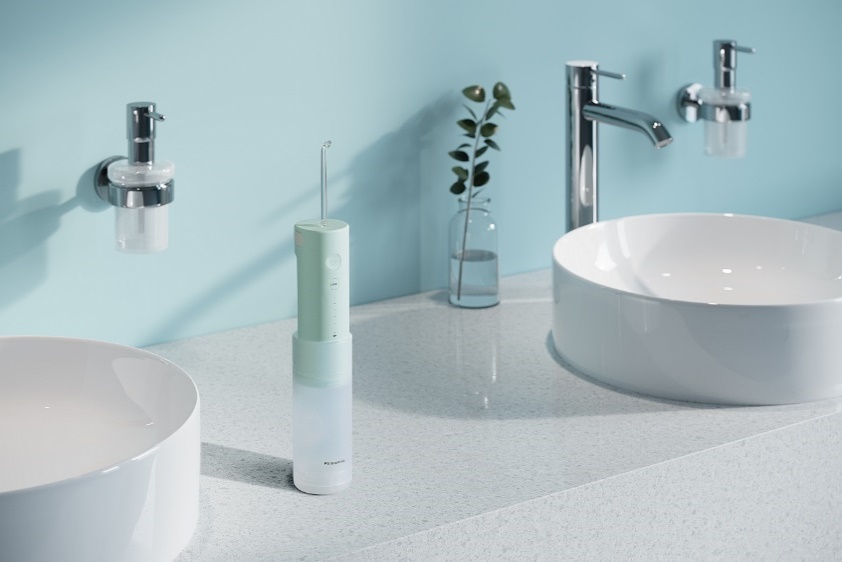 PRESSEINFORMATIONAugust 2022Panasonic Reisemunddusche EW-DJ4BAuch unterwegs gepflegt bis in die ZahnzwischenräumeIm ÜberblickPanasonic EW-DJ4B-G503Reisemunddusche mit UltraschalltechnologieSchonendes, gründliches Reinigen von Zahnoberflächen, Zahnzwischenräumen und Zahnfleischtaschen4 Einstellungen von soft bis intensivWasserdruck max. 647 kPa Bis zu 1‘600 Impulse pro MinuteHandlich und leicht zu transportieren (Länge von 31 auf 15 cm verkürzbar)150 ml Wassertank (vollständig abnehmbar und spülmaschinenfest)1 Stunde LadezeitGeeignet für 100 – 240 V EingangsspannungDiesen Pressetext und Pressefotos (downloadfähig mit 300 dpi) finden Sie unter www.panasonic.com/ch/de/
corporate/presse.htmlRotkreuz, August 2022 – Die Zahnpflegegewohnheiten ändern, nur weil man nicht zuhause ist? Besser nicht. Mit der neuen Reisemunddusche EW-DJ4B ermöglicht Panasonic auch unterwegs eine umfassende Mundhygiene. Wo Zahnbürste, Zahnseide und selbst Interdentalbürsten oftmals nicht hinkommen, entfernt sie mit fortschrittlicher Ultraschalltechnologie Plaque, Speisereste und Bakterien. Dabei erreicht die kabellose Munddusche auf der höchsten ihrer vier Stufen sogar die Leistung einer stationären Munddusche. Ganz klein macht sich die Panasonic EW-DJ4B dagegen im Gepäck: Mit ihrem zylindrischen, zusammenschiebbaren Design passt sie in jede Tasche.Wenn es um eine umfassende Mundhygiene geht, ist Zähneputzen erst der Anfang. Mit ihrer Ultraschalltechnologie sorgt die neue Panasonic Reisemunddusche EW-DJ4B auch an schwer zugänglichen Stellen für Frische und Reinheit. Verschiedene Studien haben sogar gezeigt, dass Mundduschen diese Aufgabe besser bewältigen als Zahnseide oder Interdentalbürsten.Mit bis zu 1‘600 Impulsen pro Minute und vier Intensitätsstufen entfernt die neue Panasonic Reisemunddusche Speisereste, Plaque und hartnäckige Bakterien von Zahnoberflächen, aus Zahnzwischenräumen und entlang des Zahnfleischsaums. Sogar die sogenannte „schwimmende Plaque“ spült sie aus empfindlichen Zahnfleischtaschen heraus. So hilft sie, entzündliche Prozesse, die zu Parodontose führen können, zu vermeiden. Die EW-DJ4B ist hierfür mit einer schmalen Ultraschalldüse ausgestattet. Sie versetzt den Wasserstrahl mit Mikroluftblasen, die beim Zerplatzen auf der Zahnoberfläche Schallwellen erzeugen. Auf diese Weise entfernt die kabellose Munddusche Verunreinigungen besonders wirksam und trotzdem schonend. Je nach persönlicher Vorliebe oder Zahnfleischbeschaffenheit stehen vier Intensitätsstufen zur Wahl: von der sanft-belebende Zahnfleischmassage bis zur kraftvollen Reinigung der Zahnzwischenräume. Die letzte Einstellung „merkt“ sich die Munddusche bis zur nächsten Anwendung.Ideal auf ReisenDie Panasonic EW-DJ4B ist die ideale Reisebegleitung. Ihr zusammenschiebbares Design erlaubt es ihr nämlich, sich im Gepäck klein zu machen. Hierfür wird zunächst die Ultraschalldüse für den Transport sicher an der Geräteseite angebracht und dann die Munddusche einfach in ihren Wassertank hineingeschoben. So halbiert sich die Gerätehöhe auf kompakte 15,4 Zentimeter. Das entspricht etwa einer normalen Zahnpastatube. Fehlt nur noch das Netzkabel und die Reise kann starten.Ob 100 V Steckdose in Tokio oder 240 V in Nairobi: Die Reisemunddusche lässt sich überall problemlos aufladen. Nach einer Stunde Ladezeit ist der Akku für zehn Betriebsminuten bereit. Der 150 ml Behälter hat genügend Wasser für 40 Sekunden (auf Stufe 4) getankt und liegt während der Benutzung komfortabel in der Hand. Wieder zuhause lässt sich der Wassertank bequem in der Geschirrspülmaschine reinigen.Preis, Verfügbarkeit und optionales ZubehörDie Panasonic EW-DJ4B-G503 ist ab September 2022 für CHF 129.90 (unverbindliche Preisempfehlung) erhältlich. Um die Reisemunddusche gemeinsam zu nutzen, sind zusätzliche Ultraschalldüsen unter der Bezeichnung WEW0986X503 (CHF 17.90 UVP) verfügbar.Wer eine festsitzende Zahnspange, einen Retainer oder eine Brücke trägt, wird die Kombination aus Reisemunddusche und optional erhältlicher orthodontischer Düse WEW0984W303 (CHF 16.90 UVP) lieben. Während ihr zapfenförmiges Bürstchen Brackets und Drähte reinigt, spült der Wasserstrahl gelöste Plaque und Speiseresten direkt weg.Die optional erhältliche Zungenpflege-Düse WEW0985W503 (CHF 21.90 UVP) komplettiert die Mundhygiene. Auf einem Wasserfilm gleitet sie über die Zunge und entfernt mit ihrem feinen Schlingengewebe sanft und gründlich Beläge. Das pelzige Mundgefühl am Morgen ist wie weggewischt und der Atem erfrischt. Dank zwölf Zentimetern Länge erreicht der Aufsatz auch das hintere Drittel der Zunge leicht.Stand 08/2022. Irrtümer und technische Änderungen ohne Ankündigung vorbehalten.Über die Panasonic Group:Als weltweit führendes Unternehmen in der Entwicklung innovativer Technologien und Lösungen für eine Vielzahl von Anwendungen in den Bereichen Consumer Electronics, Housing, Automotive, Industry, Communications und Energy hat die Panasonic Group am 1. April 2022 auf ein operatives Unternehmenssystem umgestellt, wobei die Panasonic Holdings Corporation als Holdinggesellschaft fungiert und acht Unternehmen unter ihrem Dach positioniert sind. Die 1918 gegründete Gruppe setzt sich für das Wohlergehen der Menschen und der Gesellschaft ein und führt ihre Geschäfte auf der Grundlage von Gründungsprinzipien, um neue Werte zu schaffen und nachhaltige Lösungen für die Welt von heute anzubieten. Die Gruppe erzielte in dem am 31. März 2022 zu Ende gegangenen Geschäftsjahr einen konsolidierten Nettoumsatz von 56,40 Milliarden Euro (7.388,8 Milliarden Yen). Die Panasonic Group hat sich der Verbesserung des Wohlbefindens der Menschen verschrieben und bietet dafür hochwertige Produkte und Dienstleistungen an.Um mehr über die Panasonic Gruppe zu erfahren, besuchen Sie bitte: https://holdings.panasonic/global/
Weitere Informationen:Panasonic Schweiz
Eine Niederlassung der Panasonic Marketing Europe GmbH 
Grundstrasse 12
6343 RotkreuzAnsprechpartner für Presseanfragen:
Franciska Jurisic 
Tel.: 041 203 20 20
E-Mail: panasonic.ch@eu.panasonic.comTechnische Daten der Panasonic Reisemunddusche EW-DJ4B-G503Technische Daten der Panasonic Reisemunddusche EW-DJ4B-G503TypWiederaufladbare Reisemunddusche UltraschalltechnologieJa FrequenzMax. 1‘600 Impulse/MinuteEinstellungen4Wasserbehälter150 ml (spülmaschinengeeignet)Nutzungsdauer pro Tankfüllung40 Sekunden bei Stufe 4Nutzungsdauer pro Akkuladung10 Minuten bei Stufe 4Ladezeit1 Std.Max. Wasserdruck647 kPaWasserdichtes DesignIPX7ZusammenschiebbarJaAbmessungen (B x H x T)In Gebrauch: 309 (234) x 52 x 57 mm (ohne Düse)
Reisegrösse: 154 x 52 x 57 mmSpannung100-240 VGewichtca. 240 g (mit Düse)VerfügbarkeitSeptember 2022FarbeMintgrün-WeissUnverbindliche PreisempfehlungCHF 129.90, inkl. MwSt./vRGOptionales ZubehörUltraschall-Düse WEW0986X503 (CHF 17.90 UVP)Zungenpflege-Düse WEW0985W503 (CHF 21.90 UVP) Orthodontische Düse WEW0984W303 (CHF 16.90 UVP)